Figure 5. Forest-plot for Psychomotor Outcome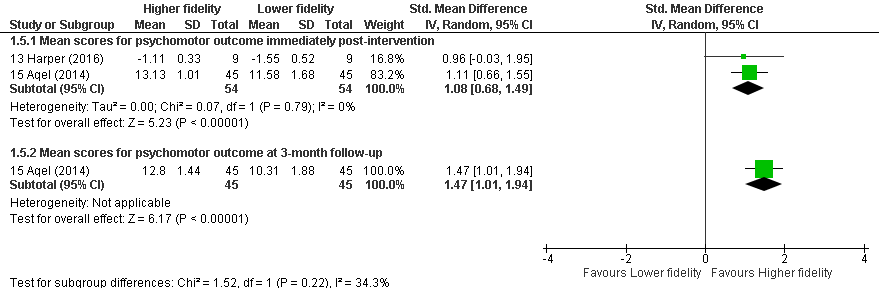 Statistical Package: Review Manager (RevMan-5.3).The Cochrane Collaboration (2014).